Date : -------/---------/--------                       Prénom : ---------------------------                               ProblèmesC’est la foire à 1 euro chez Cora ! Voici tous les objets que tu as achetés à l’occasion de ces promotions…Calcule le prix que tu devras payer à la caisse, et combien la caissière te rendra.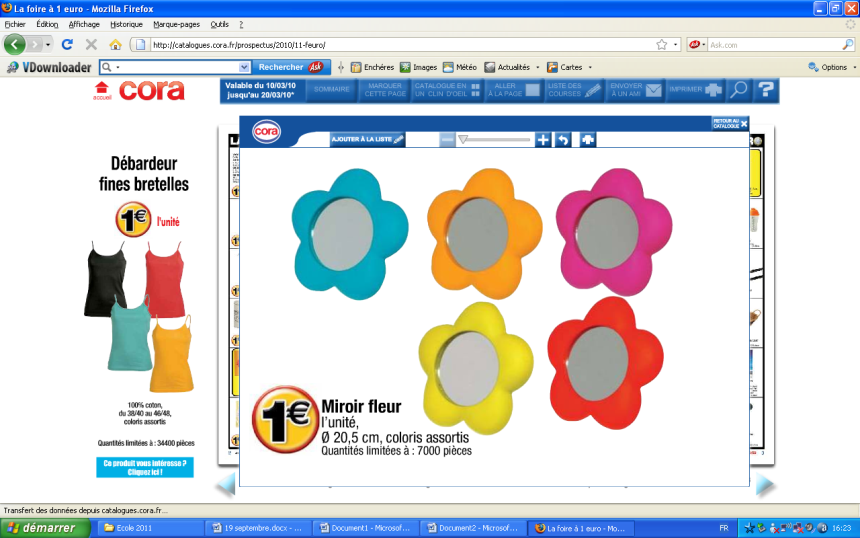 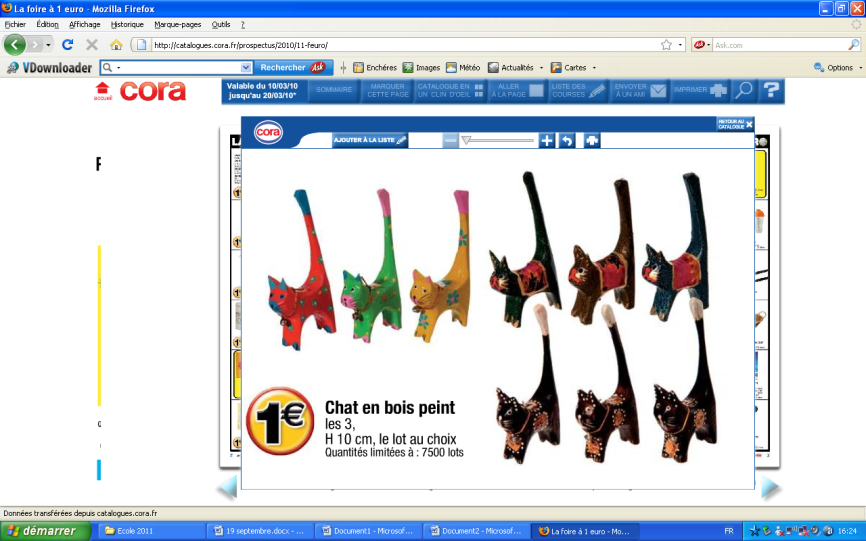 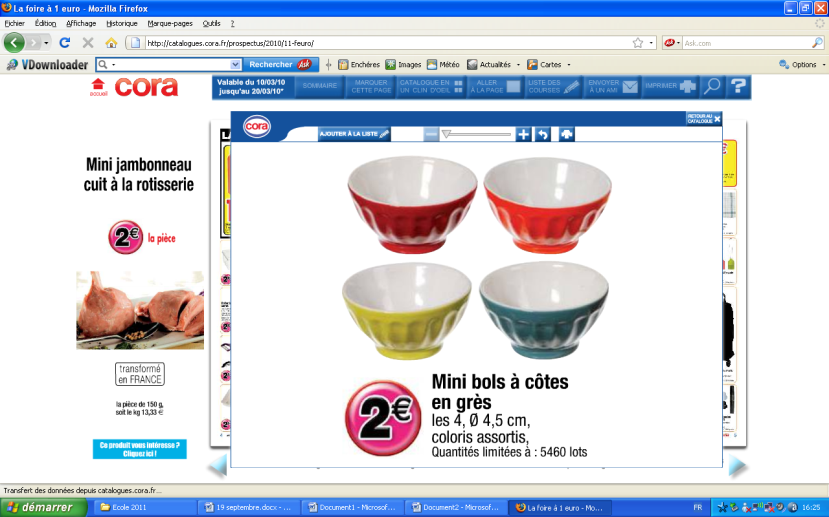 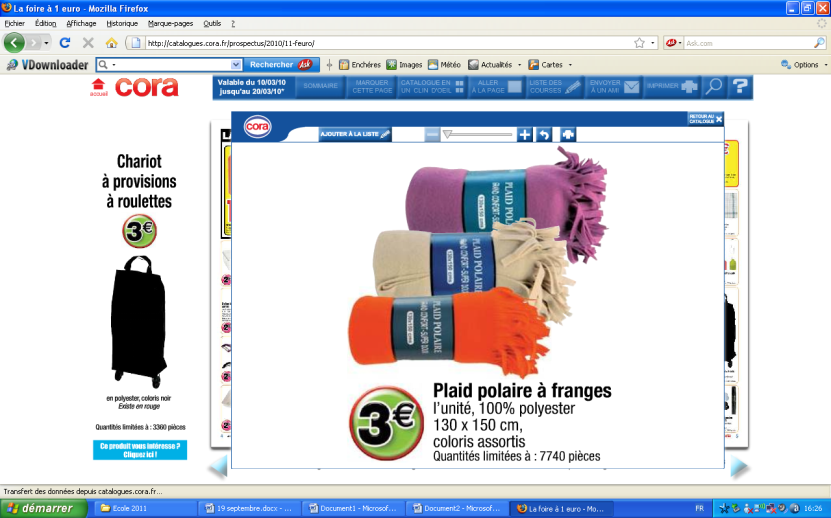 Je dois payer : ………………………………………………………………= …€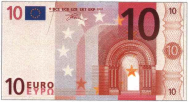 Je donne      10 € ; la caissière me rend : ………………………………………€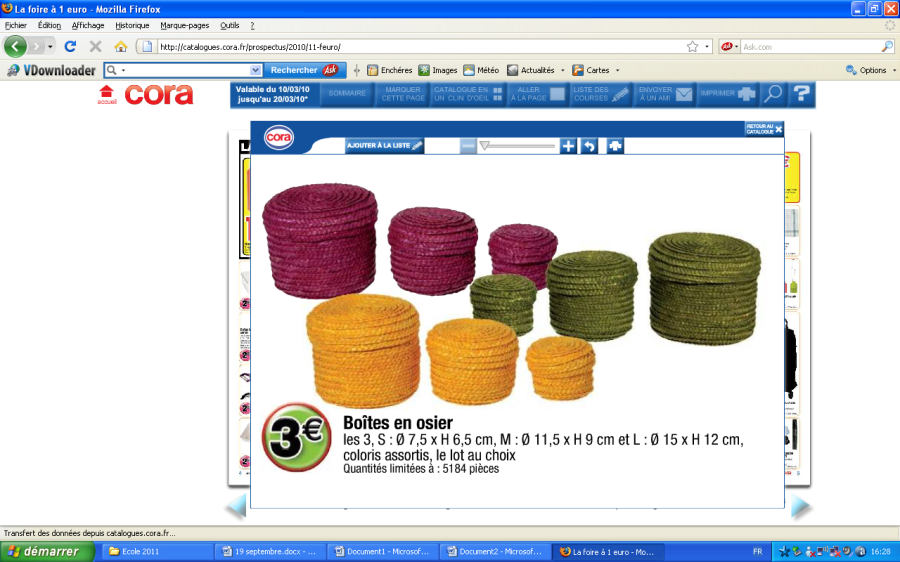 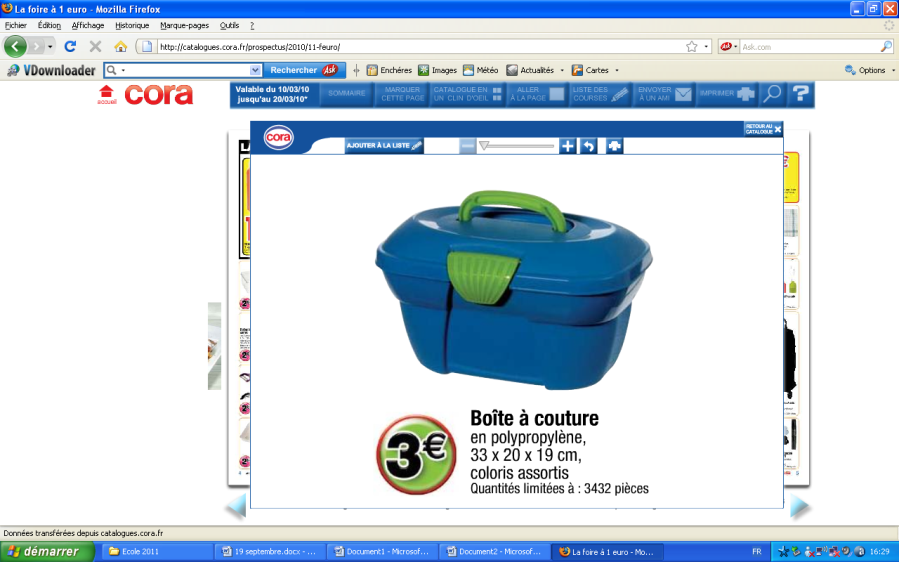 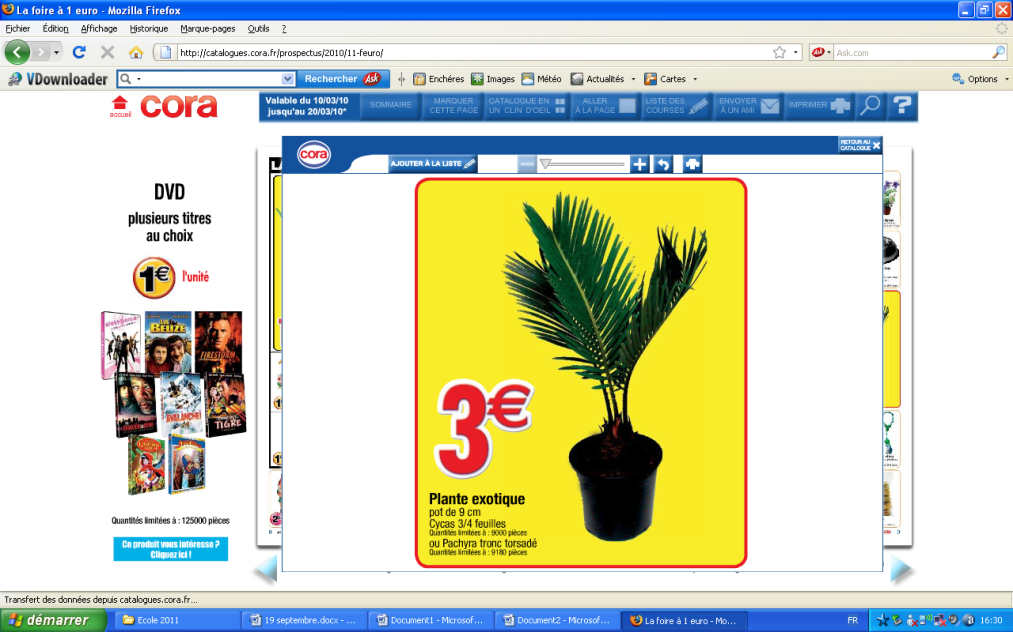 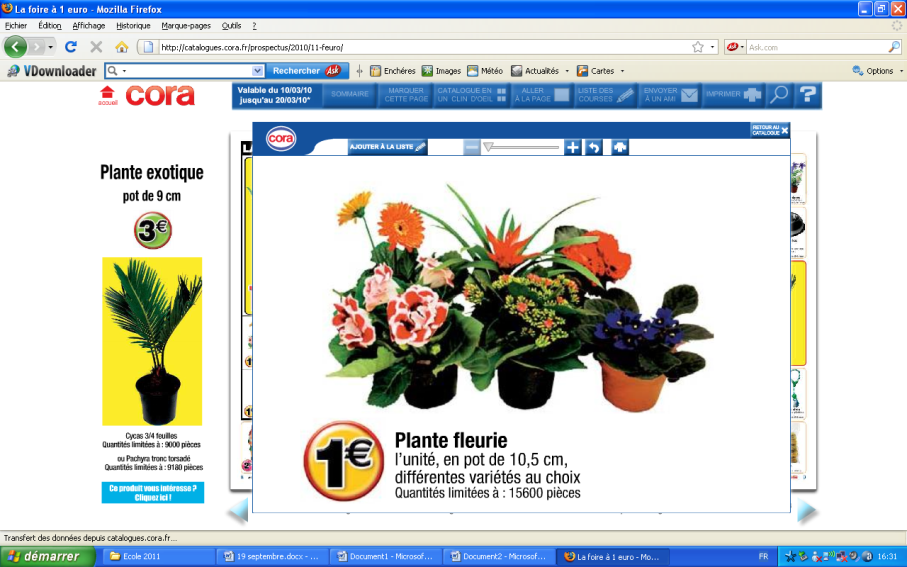 Je dois payer : ………………………………………………………………= …€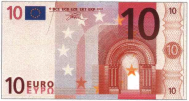 Je donne              ; la caissière me rend : ……………………………€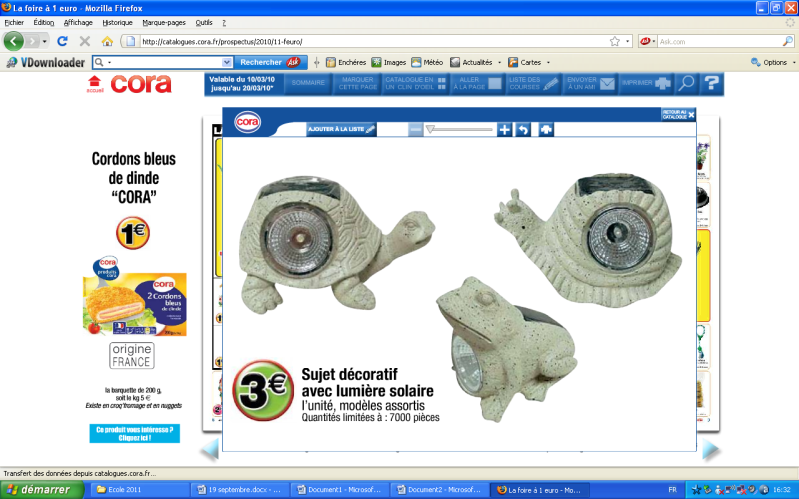 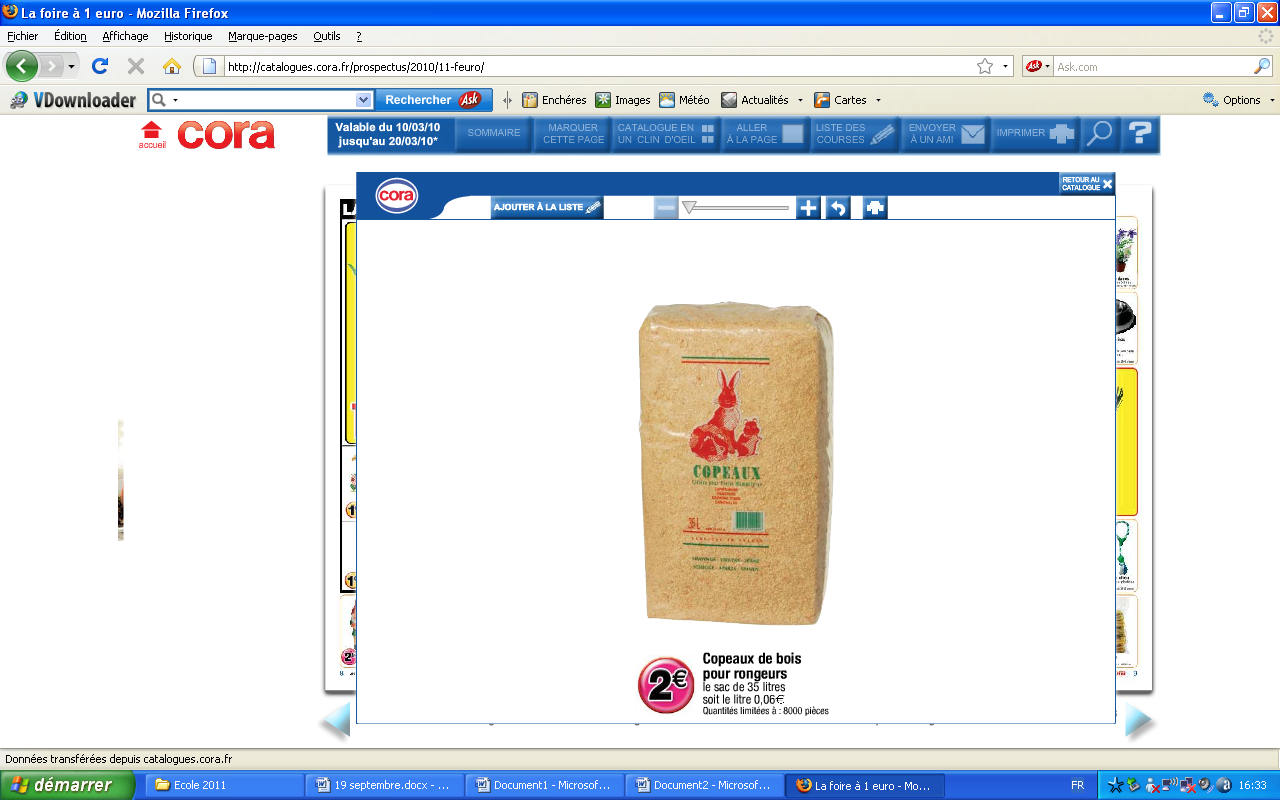 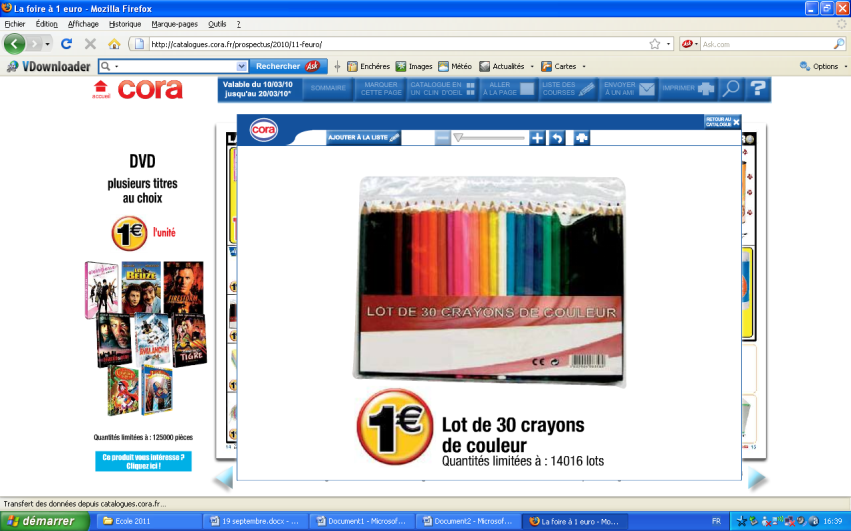 Je dois payer : ………………………………………………………………= …€Je donne             ; la caissière me rend : ……………………………€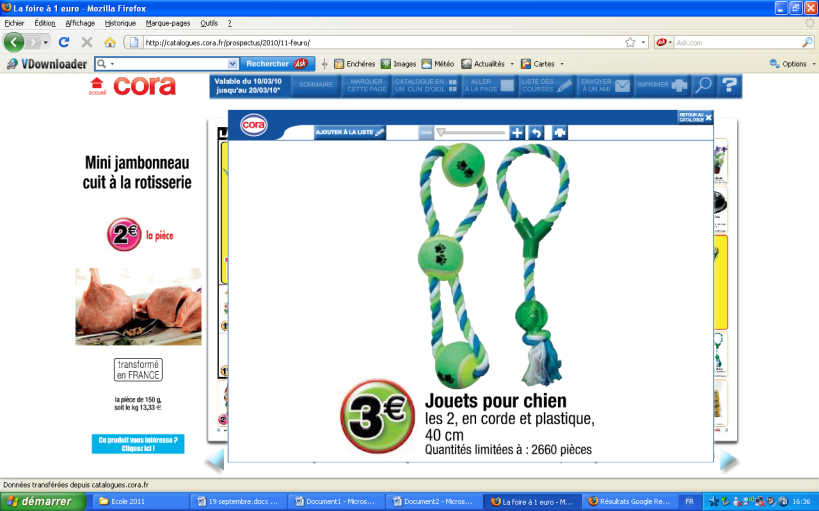 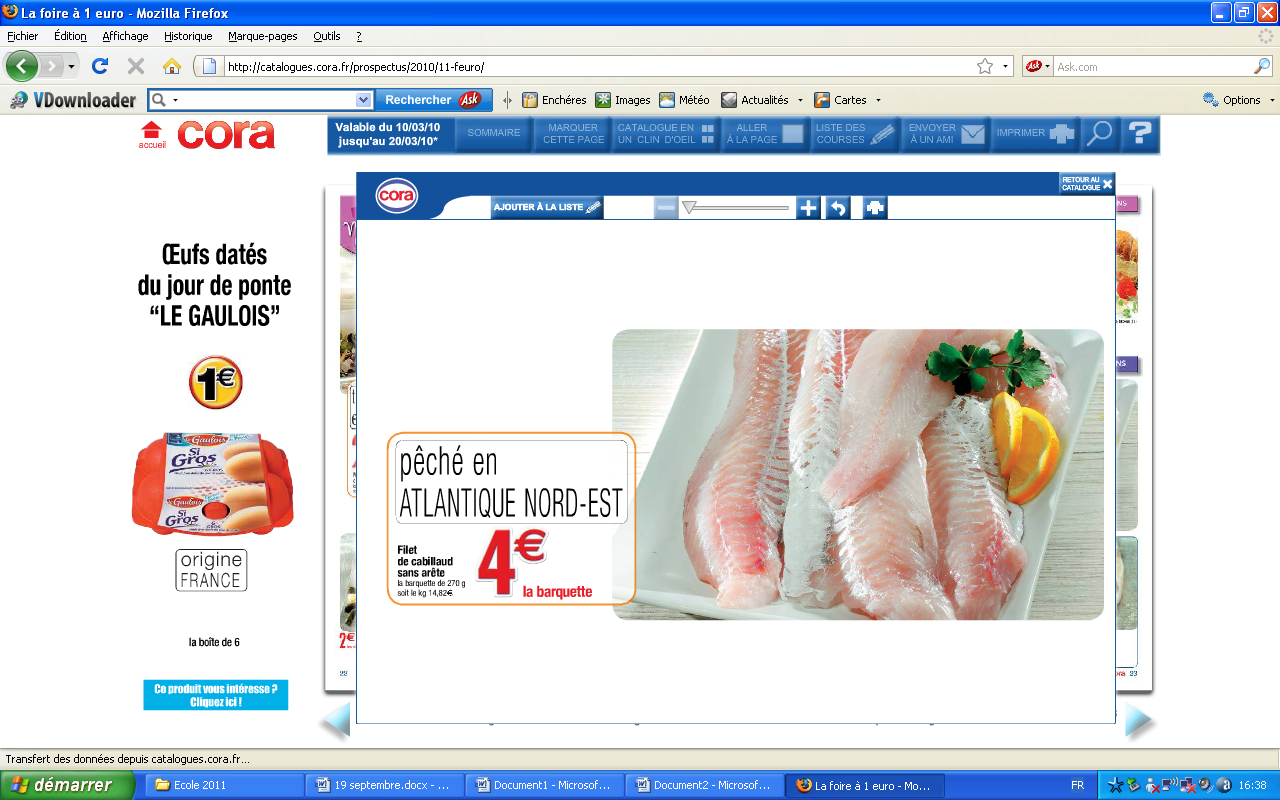 Je dois payer : ………………………………………………………………= …€Je donne             ; la caissière me rend : ……………………………€_________________________________________Dépassement…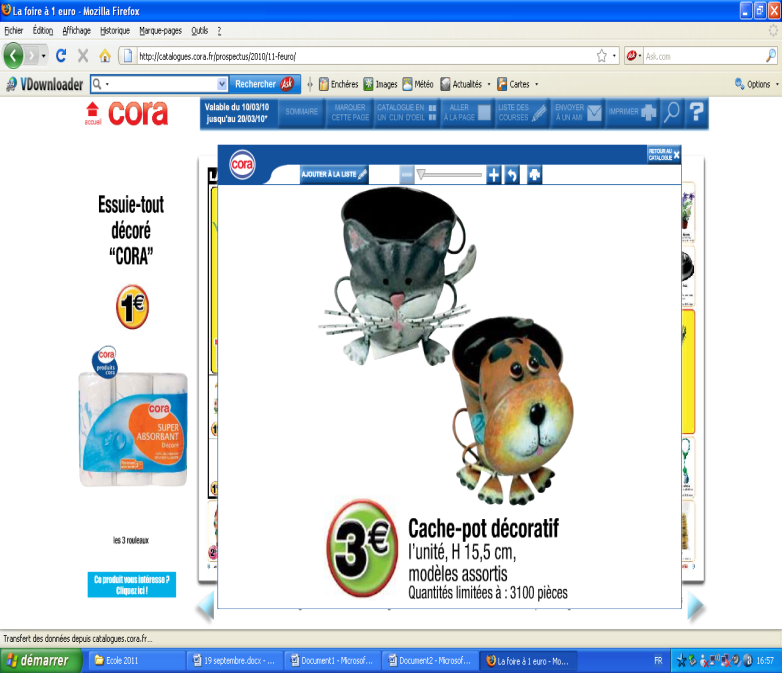 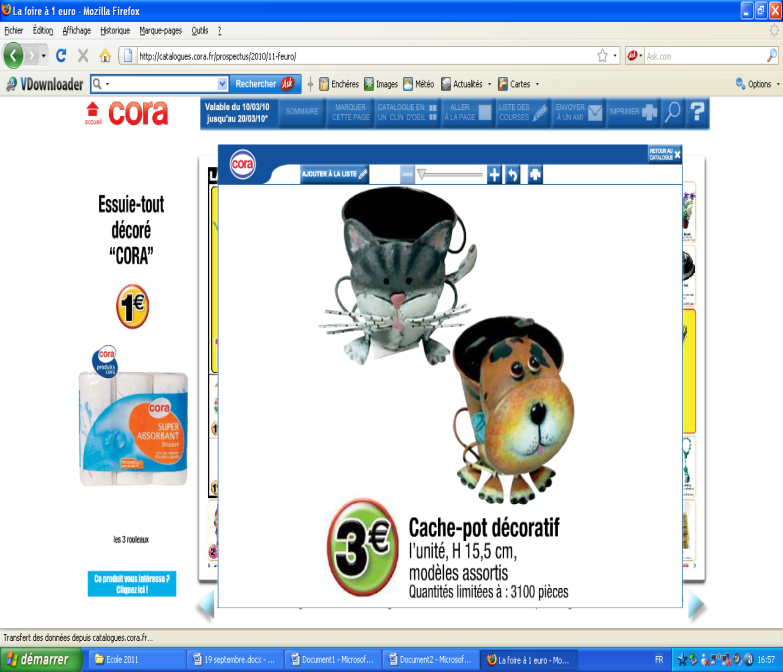 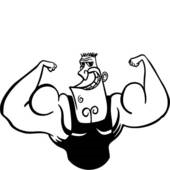 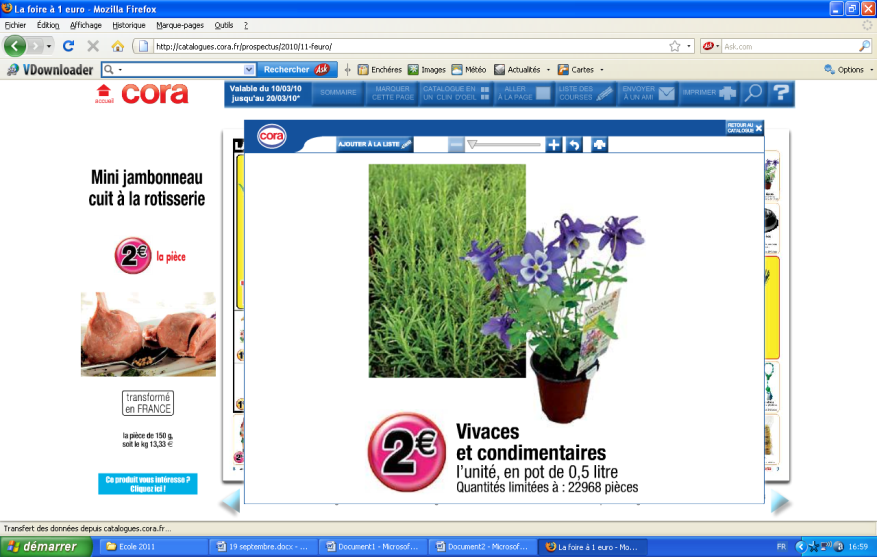 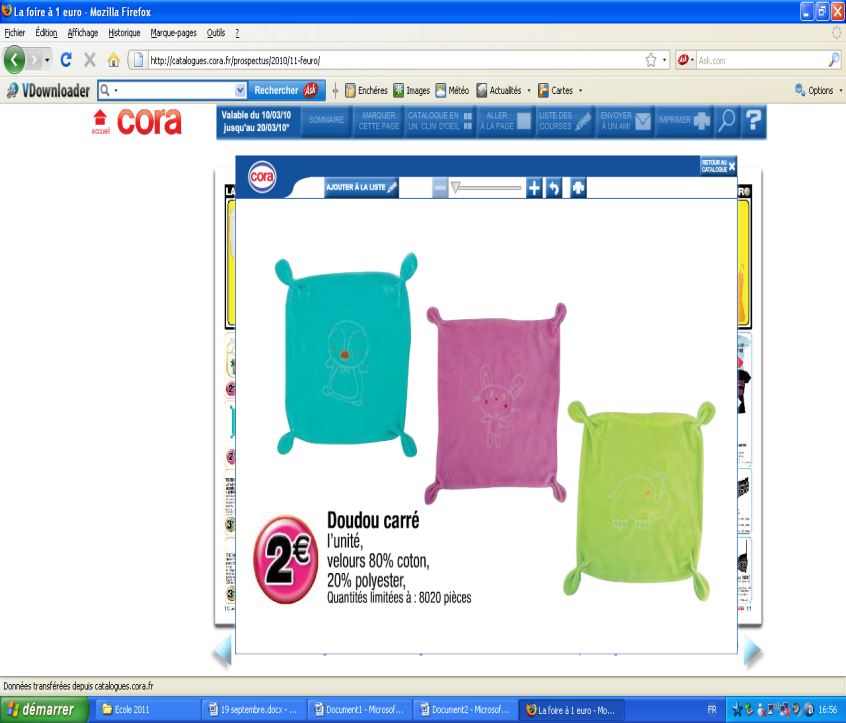 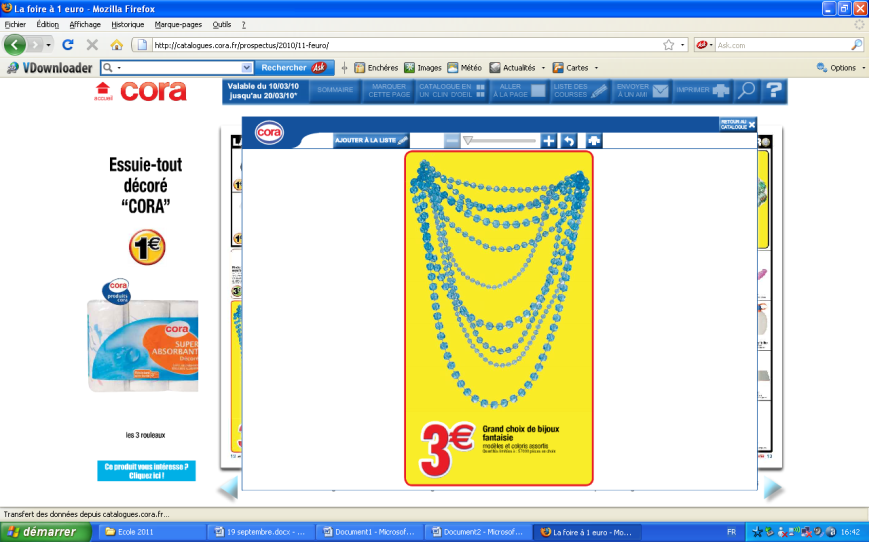 Je dois payer : ………………………………………………………………= …€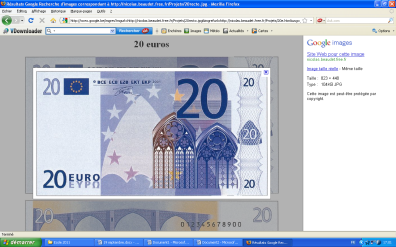 Je donne                 ; la caissière me rend : ……………………………€